 Common Ground Masters 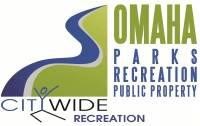 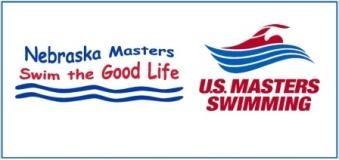 “Keep it Short” Swim Meet Saturday, February 3, 2018 Short Course Yards (SCY) Hosted by: Common Ground MastersLocation: Common Ground Community Center, 1701 Veterans Drive, Omaha, NE  68022Date/Time: Saturday, February 3, 2018. The Masters swim meet will follow the Elkhorn High School Varsity Swimming Invitational that begins at 9:00 a.m. Warm-ups for the Masters meet will start immediately after the Elkhorn High School swim meet ends, and should begin at approximately 3:00 p.m., with the first Masters event beginning at approximately 4:00 p.m. Meet Check-in/Registration table will available starting at approximately 3:00 p.m. Sanction: Sanctioned by the Nebraska LMSC for USMS, Inc., Meet Director: Craig Kersten, cmkersten@cox.net.Pool: Eight-lane 25 yard pool with backstroke flags and non-turbulent lane markers, Daktronics electronic timing system with touch pads and scoreboard, and spectator seating. Six lanes will be used for competition with two lanes available for warm-up/cool-down throughout the meet. The length of the competition course without a bulkhead is in compliance and on file with USMS in accordance with articles 105.1.7 and 107.2.1. Rules: Current USMS rules apply. All events are timed finals and will be pre-seeded slowest to fastest with men and women seeded together. All participants must be registered USMS members for 2017. Individual competition is in age groups of 18-24, 25-29, 30-34, 35-39, etc. Relay age groups are 18+, 25+, 35+, 45+, etc. The youngest member of the relay determines your age group. All four swimmers must be registered with the same club for relay times to be counted as official times. Swimmers may enter a maximum of five (5) individual events and two (2) relays. A swimmer may enter each relay only once. Since the events are shorter distances and there are fewer events, this meet will likely run quickly and you might not get much rest between events. Your age as of February 3th, 2018 determines your age group eligibility. Entry Information and Fees: Meet entry fee is $15.00. Meet is open to all 2018 USMS registered swimmers. No deck entries will be accepted on the day of the meet. Entries close on Tuesday, January 30th. Entry fees are non-refundable.  To enter, complete the entry form and waiver on the next three pages and mail them with a check (Make checks out to: “City of Omaha”) and photocopy of your 2018 USMS registration card to the address on the entry form. (Meet entries will not be processed without a check, completed entry form AND signed waiver.) Relay entries will be filled out at the meet.ENTRY FORM Common Ground Masters “Keep It Short” Swim Meet Saturday, February 3, 2018 - Common Ground Community Center, Omaha Sanctioned by the Nebraska LMSC for USMS, Inc., Name:_____________________________ Sex:____ Age on 2/3/2018:____ Date of Birth: ___________ Address:_________________________________________ City/State/Zip_________________________ E-mail address: ________________________________________ Phone #_________________________ LMSC/Club: _____________________________USMS # (for 2018)_____________________________ EVENTS (please circle event # and enter seed time or “NT” for no time. Limit of 5 events.) Swimmers may enter a maximum of five (5) individual events and two (2) relays. However, since the events are shorter distances and there are fewer events, please be aware that this meet will run quickly and you might not get much rest between events.  Relay entries will be filled out at the meet. Mail this completed entry form AND the signed waiver form on the next page and mail it with a check (Make checks payable to: “City of Omaha”) and photocopy of your 2018 USMS registration card to: Common GroundAttn: Craig Kersten, Masters Swim Coach 1701 Veterans Drive Omaha, NE 68022  At the conclusion of the Masters swim meet, we would request that participants pick up after themselves and also help the Common Ground staff police the pool deck and pool gallery for stray trash. Thank you!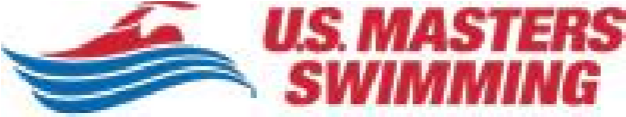 PARTICIPANT WAIVER AND RELEASE OF LIABILITY, ASSUMPTION OF RISK AND INDEMNITY AGREEMENTFor and in consideration of United States Masters Swimming, Inc. (“USMS”) allowing me, the undersigned, to participate in any USMS sanctioned or approved activity, including swimming camps, clinics, and exhibitions; learn-to-swim programs; swimming tryouts; fitness and training programs (including dryland training); swim practices and workouts (for both pool and open water); pool meets; open water competitions; local, regional, and national competitions and championships (both pool and open water); and related activities (“Event” or “Events”); I, for myself, and on behalf of my spouse, children, heirs and next of kin, and any legal and personal representatives, executors, administrators, successors, and assigns, hereby agree to and make the following contractual representations pursuant to this Waiver and Release of Liability, Assumption of Risk and Indemnity Agreement (the “Agreement”); I hereby certify and represent that (i) I am in good health and in proper physical condition to participate in the Events; and (ii) I have not been advised of any medical conditions that would impair my ability to safely participate in the Events. I agree that it is my sole responsibility to determine whether I am sufficiently fit and healthy enough to participate in the Events. I acknowledge the inherent risks associated with the sport of swimming. I understand that my participation involves risks and dangers, which include, without limitation, the potential for serious bodily injury, sickness and disease, permanent disability, paralysis and death (from drowning or other causes); loss of or damage to personal property and equipment; exposure to extreme conditions and circumstances; accidents involving other participants, event staff, volunteers or spectators; contact or collision with natural or manmade objects; dangers arising from adverse weather conditions; imperfect water conditions; water and surface hazards; facility issues; equipment failure; inadequate safety measures; participants of varying skill levels; situations beyond the immediate control of the Event organizers; and other undefined, not readily foreseeable and presently unknown risks and dangers (“Risks”). I understand that these Risks may be caused in whole or in part by my own actions or inactions, the actions or inactions of others participating in the Events, or the negligent acts or omissions of the Released Parties defined below, and I hereby expressly assume all such Risks and responsibility for any damages, liabilities, losses or expenses that I incur as a result of my participation in any Events. I agree to be familiar with and to abide by the Rules and Regulations established by USMS, including any safety regulations. I accept sole responsibility for my own conduct and actions while participating in the Events. I hereby Release, Waive and Covenant Not to Sue, and further agree to Indemnify, Defend and Hold Harmless the following parties: USMS, its members, clubs, workout groups, event hosts, employees, and volunteers (including, but not limited to, event directors, coaches, officials, judges, timers, safety marshals, lifeguards, and support boat owners and operators); the USMS Swimming Saves Lives Foundation; USMS Local Masters Swimming Committees (LMSCs); the Event organizers and promoters, sponsors and advertisers; pool facility, lake and property owners or operators hosting the Events; law enforcement agencies and other public entities providing support for the Events; and each of their respective parent, subsidiary and affiliated companies, officers, directors, partners, shareholders, members, agents, employees, and volunteers (individually and collectively, the “Released Parties”), with respect to any liability, claim(s), demand(s), cause(s) of action, damage(s), loss or expense (including court costs and reasonable attorneys’ fees) of any kind or nature (“Liability”) which may arise out of, result from, or relate in any way to my participation in the Events, including claims for Liability caused in whole or in part by the negligent acts or omissions of the Released Parties. I further agree that if, despite this Agreement, I, or anyone on my behalf, makes a claim for Liability against any of the Released Parties, I will indemnify, defend and hold harmless each of the Released Parties from any such Liabilities which any may be incurred as the result of such claim. I hereby warrant that I am of legal age and competent to enter into this Agreement, that I have read this Agreement carefully, understand its terms and conditions, acknowledge that I will be giving up substantial legal rights by signing it (including the rights of my spouse, children, heirs and next of kin, and any legal and personal representatives, executors, administrators, successors, and assigns), acknowledge that I have signed this Agreement without any inducement, assurance, or guarantee, and intend for my signature to serve as confirmation of my complete and unconditional acceptance of the terms, conditions and provisions of this Agreement. This Agreement represents the complete understanding between the parties regarding these issues and no oral representations, statements, or inducements have been made apart from this Agreement. If any provision of this Agreement is held to be unlawful, void, or for any reason unenforceable, then that provision shall be deemed severable from this Agreement and shall not affect the validity and enforceability of any remaining provisions.  Revised 07/01/2014 EVENT # EVENT (Short Course Yards - SCY) SEED TIME Warm Up  3:00-3:45 PM (approximate) 1  200y Medley Relay Sign up at meet 2  100y IM ____:____.____ 3  50y Free ____:____.____4  100y Back ____:____.____5  100y Breast ____:____.____6  100y Fly ____:____.____*** 15-minute BREAK / Warm Up *** 7  200y Free Relay Sign up at meet 8  200y IM ____:____.____9  100y Free ____:____.____10  50y Back ____:____.____11  50y Breast ____:____.____12  50y Fly ____:____.____Last Name First Name MI Sex (circle)  M       F Sex (circle)  M       F Date of Birth (mm/dd/yy) Street Address, City, State, Zip Signature of Participant Date Signed Date Signed 